SACRED HEART CHURCH120 Carawatha Street VillawoodTelephone:  (02) 9644-4026      Email:  office@ihmsefton.org.auAdministrator:	Fr Greg McGregorAssistant Priest:	Fr Thomas AlukkaSUNDAY MASS:		Sunday: 9:00amWEEKDAY MASSES:	Tuesday to Friday – 8:00amCONFESSIONS:		On RequestSunday, 5 August 2018: Eighteenth Sunday in Ordinary Time Year BENTRANCE ANTIPHON:	O God, come to my assistance; O Lord, make haste to help me! You are my rescuer, my help; O Lord, do not delay.RESPONSORIAL PSALM:	The Lord gave them bread from heaven.GOSPEL ACCLAMATION:	Alleluia, alleluia! No one lives on bread alone, but on every word that comes from the mouth of God. Alleluia!COMMUNION ANTIPHON:	You have given us, O Lord, bread from heaven, endowed with all delights and sweetness in every taste.VILLAWOOD MASSES:Monday – 6th August	The Feast of the Transfiguration of the Lord. No MassTuesday – 7th August	St Sixtus II & St Cajetan. Mass 8:00amWednesday – 8th August	St Mary of the Cross Mackillop.  Mass 8:00amThursday - 9th August	Sts Teresa Benedicta of the Cross. Mass 8:00amFriday – 10th August	St Lawrence, Mass 8:00amSaturday - 11th August	St Clare. No MassSunday - 12th August	19th Sunday in Ordinary Time.  Mass 9:00amSEFTON MASSES:Monday to Friday	9:15amSaturday 	9:15am, 5:30pm (Vigil)Sunday	8:00am, 10:00am, 5:30pmTotal of both collections last Sunday:	$403.50	Priest Retirement Fund:   $15	 CWF:	$95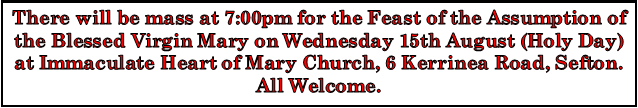 SACRED HEART PRIMARY SCHOOL YEAR 5 RECONCILIATION & CLASS VISITSOn Thursday, 9th August, Year 5 will be participating in reconciliation at 10:30am which will be followed by the parish priest visiting the classes and talking to the students. We wish Year 5 a spiritual and informative day! Next week, Year 4 students will have this great opportunity.SACRAMENTAL DATES FOR 2018Celebration of Reconciliation will be held on Saturday 18th August at 10:30amSacrament of First Holy Communion will be held on Sunday 21st October at 10:30amPlease see the office of Sacred Heart Catholic Primary School to enrol for either sacrament.PLANNED GIVING ENVELOPESPlease collect your planned giving envelopes for 2018/2019 from the table in the foyer of the Church, if you haven’t already done so.  If you are unsure of your envelope number, please do not hesitate to give the parish office a call on 9644-4026 Tuesday to Friday 9:30am till 3:30pm.  Receipts for 2017/2018 financial year will be sent out in the next few weeks.CWF APPEAL FOR AUGUSTThe Charitable Works Fund Appeal for August will be held at all masses this weekend of the 4th and 5th of August. You will find envelopes at the back of the Church. Thank you for your generosity. “Almsgiving helps us to recognise our neighbour as our brother or sister, and to acknowledge that what we possess is never ours alone.” Pope Francis @ Pontifex, 3rd March 2018.THE BISHOP’S BLENDLooking to network with other young Catholic professionals and learn how to live your faith in the workplace? Then join the Most Reverend Bishop Richard Umbers, Auxiliary Bishop of Sydney on Monday, 6th August 2018 at 7:00am at the Radisson Blu Plaza Hotel Sydney for The Bishop’s Blend, a quarterly breakfast series for young professionals. Online booking is essential. For more information and to purchase tickets go to https://thebishopsblendfifthedition.eventbrite.com or contact us at bishopsblend@sydneycatholic.org    VOCATIONS AWARENESS WEEKFrom the 5th -12th August our parish unites with the catholic community in Australia to celebrate Vocations Awareness Week. During this week we concentrate our prayers in praying for more vocations to marriage, the priesthood, religious and consecrated life. Please dedicate your prayers to these vocations during this special week.SEXUAL REVOLUTION: 50 YEARS SINCE HUMANE VITAESexual Revolution: 50 Years Since Humanae Vitae is an exciting and beautifully-made documentary that examines the parallel developments of the Pill and modern Natural Family Planning (NFP) by telling the little known story of the founding doctors, respectively, Dr. Gregory Pincus and Drs. John & Evelyn Billings. The centerpiece of the film is the dramatic life story of Alana Newman, a talented recording artist who goes from being an activist for feminism and sexual freedom to giving up her promising musical career for life, family, and love. Born through donor conception (via an anonymous sperm donor), Alana's youth is filled with natural curiosity about her biological father. As she gets older, however, this curiosity develops into a sense of abandonment and self-doubt. Still, a spark of that curiosity inspires her on to an arduous search for Truth, Beauty, and Goodness—and ​her​ father. Eventually, Alana discovers the treasures of Theology of the Body, Humanae Vitae, and ​all ​the riches of ​the Catholic Church, and comes to realize that she, in fact, ​​may never have​ been fatherless. Sexual Revolution: 50 Years Since Humanae Vitae has been endorsed by The Pontifical Council for the Promotion of the New Evangelization. To watch the trailer or organise a screening of the film go here: www.sexualrevolutionmovie.comCATHOLICCARE SYDNEYA representative from Catholic Care will be conducting a presentation for parishioners interested in learning about their entitlements and gaining assistance in relation to services available for in-home care.When: Wednesday 22 AugustTime: 10.00am start, so arrive from 9.30amWhere: St Mary Queen of Heaven church, 15 Georges Crescent, Georges HallPresenter: Deborah Absalom, Catholic CareRSVP or Enquiries: Veronica 0407 231 262Following the presentation there will be time for questions, discussion. Morning tea will be provided afterwards. If any parishioners are interested, you are most welcome to come along.PULPIT POINTS 5TH AUGUST 2018• The big men fly: Soccer tournament a smashing success• The real face of the Church: Dempsey Medal winners• Maronites honour Mary• The pill is violence• Movie Review: Mamma Mia: Here We Go Again• Wilson resigns: McCarrick scandal scorches US ChurchVolunteer with Palms Australia- Teachers always required!

East Timor needs Teachers – Ready to take your skills to new heights in the mountains of Timor? Contact Christine on 02 9560 5333.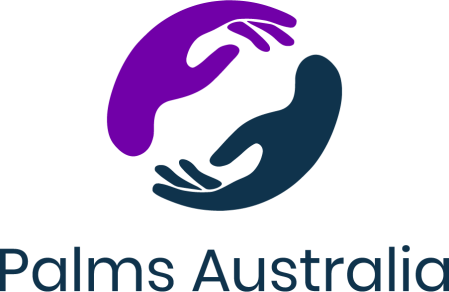 The parish and school community of Hatubulico have requested two volunteers:
   a Secondary Teacher/Mentor and a Community Development Mentor. For more opportunities, visit palms.org.au/volunteerCan’t commit just yet but would like a look? Try a short Encounter tour to Timor Leste or Samoa- 
Call us 02 9560 5333 or go to palms.org.au/encounters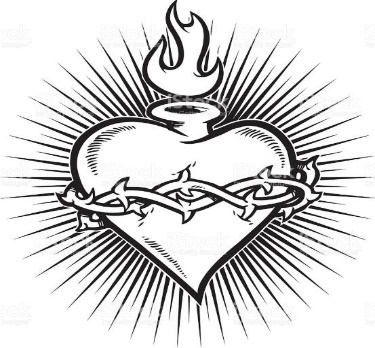 THE CATHOLIC ARCHDIOCESE OF SYDNEY SAFEGUARDING OFFICEIf you or a person close to you has been abused by someone working or ministering within the Archdiocese of Sydney we invite you to contact us. We will listen to you respectfully, offer support and discuss the options you have available to you. Please contact the Safeguarding and Ministerial Integrity Office on        ph 02 9390 5812.